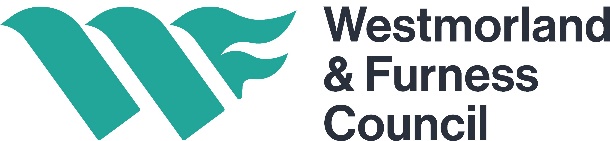 The Animal Welfare (Licensing of Activities Involving Animals) Regulations 2018Application for a licence to carry on the activity
of selling animals as petsPlease complete all the questions in the form. If you have nothing to record, please state "Not applicable" or "None". Please note: incomplete applications will be returned.Applicant ProfileStandard payment and declaration sectionPlease return your completed application form, along with all relevant documents, and the application fee to: Westmorland and Furness Council, Town Hall, Corney Square, Penrith, CA11 7QFDATA PROTECTION Personal information provided in an application form and during the period of any subsequent Licence is normally held for a period of six years from the expiry of the last consecutive Licence held. It will be used primarily for the purpose of the licensing function concerned although it may also be used for data matching purposes across various licensing functions. Personal information held for licensing purposes will be held and used in accordance with the requirements of the Data Protection Act 2018 and General Data Protection Regulations. To assist the Council in the prevention and detection of fraud so that it can protect the public funds it administers the Council may use information provided for licensing purposes within this Authority for data matching purposes. It may also data match information provided for licensing purposes with other public bodies that regulate, administer or are in receipt of public funds for the purposes of the prevention and detection of fraud. If you do have any queries regarding any Data Protection, please contact the responsible officer. FREEDOM OF INFORMATION Information held by the Council may need to be disclosed in response to a request for it within the terms of the Freedom of the Information Act 2000. This information excludes that which is in any other way already in the public domain.1Reference number1.1System reference number1.2Your reference2AgentAgentAgentAgentAgentAgent2.1Are you an agent acting on behalf of the applicant?YesNoIf ‘no’, go to 32bFurther information about the agentFurther information about the agentFurther information about the agentFurther information about the agentFurther information about the agentFurther information about the agentFurther information about the agent2.2Name2.3Address2.4Email2.5Main telephone number2.6Other telephone number3Applicant detailsApplicant detailsApplicant detailsApplicant detailsApplicant detailsApplicant detailsApplicant details3.1Name3.2Address3.3Email3.4Main telephone number3.5Other telephone number3.6Applying as a business or organisation, including a sole traderYesNo3.7Applying as an individualYesNo3.8Date of birth4Applicant businessApplicant businessApplicant businessApplicant businessApplicant businessApplicant businessApplicant business4.1Is your company registered with Companies House?YesNoIf ‘no’, go to 4.34.2Registration number4.3Is your business registered outside the UK?4.4VAT number4.5Legal status of the business4.6Your position in the business4.7The country where your head office is located4bBusiness address – this should be your official address, i.e. the address required of you by law to receive all communicationBusiness address – this should be your official address, i.e. the address required of you by law to receive all communicationBusiness address – this should be your official address, i.e. the address required of you by law to receive all communicationBusiness address – this should be your official address, i.e. the address required of you by law to receive all communicationBusiness address – this should be your official address, i.e. the address required of you by law to receive all communicationBusiness address – this should be your official address, i.e. the address required of you by law to receive all communicationBusiness address – this should be your official address, i.e. the address required of you by law to receive all communication4.8Building name or number4.9Street4.10District4.11City or town4.12County or administrative area4.13Postcode4.14Country5Type of businessType of businessType of business5.1Pet shop5.2Home sales5.3Internet sales5.4Wholesales5.5Third-party sales5.6Hobby sales (pet fairs)5.7Sale of animals to the public as pets by means of a fixed or minimum donation5.8Other please state 6Type of applicationNewRenewalRenewalIf new, go to 6.26.1Existing licence number6aFurther details about the applicantFurther details about the applicantFurther details about the applicantFurther details about the applicantFurther details about the applicantFurther details about the applicantFurther details about the applicant6.2Do you have any training certificates or qualifications?Yes/NoYes/NoYes/NoIf ‘no’, go to 6.4If ‘no’, go to 6.4If ‘no’, go to 6.46.3Please provide details of training certificates and qualifications6.4Please provide details of relevant experience7Premises to be licensedPremises to be licensedPremises to be licensed7.1Name of premises/trading name7.2Address of premises7.3Telephone number of premises7.4Email address7.5Do you have planning permission for this business use?Yes/No8Accommodation and facilitiesAccommodation and facilitiesAccommodation and facilitiesAccommodation and facilities8.1Number and size of rooms to be used8.2Heating arrangements8.3Method of ventilation of premises8.4Lighting arrangements (natural & artificial)8.5Water supply8.6Facilities for food storage & preparation8.7Arrangements for disposal of excreta, bedding and other waste material8.8Isolation facilities for the control of infectious diseases8.9Fire precautions/equipment and arrangements in the case of fire8.10Do you keep and maintain a register of animals?Yes/No8.11When the premises is closed what arrangements are in place to ensure the welfare of animals?9Animals to be soldAnimals to be soldAnimals to be soldAnimals to be soldAnimals to be soldAnimals to be soldPlease provide details of the animals to be soldPlease provide details of the animals to be soldPlease provide details of the animals to be soldPlease provide details of the animals to be soldPlease provide details of the animals to be soldTypeMaximumnumberDetails of accommodation including sizeAge at which to be sold9.1Dogs/puppiesYes/No9.2Cats/kittensYes/No9.3ChipmunksYes/No9.4Rabbits & caviesYes/No9.5HamstersYes/No9.6Rats, mice & gerbilsYes/No9.7Larger domesticated mammals, e.g. goats, pot-bellied pigsYes/No9.8Primates e.g. marmosetsYes/No9.9Parrots, parakeets and macawsYes/No9Animals to be soldAnimals to be soldAnimals to be soldAnimals to be soldAnimals to be soldAnimals to be soldPlease provide details of the animals to be soldPlease provide details of the animals to be soldPlease provide details of the animals to be soldPlease provide details of the animals to be soldPlease provide details of the animals to be sold9.10PigeonsYes/No9.11Other large birds (please specify)Yes/No9.12Budgerigars, finches and other small birdsYes/No9.13TortoisesYes/No9.14Snakes and lizardsYes/No9.15Tropical fishYes/No9.16Marine fishYes/No9.17Cold water fishYes/No9.18Any other species  (please specify)Yes/No10Veterinary surgeonVeterinary surgeonVeterinary surgeon10.1Name of usual veterinary surgeon10.2Company name10.3Address10.4Telephone number10.5Email address11aEmergency key holderEmergency key holderEmergency key holder11.1Do you have an emergency key holder?Yes/NoIf no, go to 12.111.2Name11.3Position/job title11.4Address 11.5Daytime telephone number11.6Evening/other telephone number11.7Email address11.8Add another person?Yes/NoIf no, go to 12.111bEmergency key holder 2Emergency key holder 2Emergency key holder 211.9Name11.10Position/job title11.11Address11.12Daytime telephone number11.13Evening/other telephone number11.14Email address12Public liability insurancePublic liability insurancePublic liability insurancePublic liability insurancePublic liability insurance12.1Do you have public liability insurance?Do you have public liability insurance?Yes/NoIf ‘no’, go to question 12.6If ‘yes’, please provide details of the policyIf ‘yes’, please provide details of the policyIf ‘yes’, please provide details of the policyIf ‘yes’, please provide details of the policy12.2Insurance companyInsurance company12.3Policy numberPolicy number12.4Period of coverPeriod of cover12.5Amount of cover (£5million minimum required)Amount of cover (£5million minimum required)12.6Please state what steps you are taking to obtain such insurance13Disqualifications and convictionsDisqualifications and convictionsDisqualifications and convictionsDisqualifications and convictionsHas the applicant, or any person who will have control or management of the establishment, ever been disqualified from:Has the applicant, or any person who will have control or management of the establishment, ever been disqualified from:Has the applicant, or any person who will have control or management of the establishment, ever been disqualified from:13.1Keeping a pet shop?Yes/No13.2Keeping a dog?Yes/No13.3Keeping an animal boarding establishment?Yes/No13.4Keeping a riding establishment?Yes/No13.5Having custody of animals?Yes/No13.6Has the applicant, or any person who will have control or management of the establishment, been disqualified or convicted of any offences under the:Animal Welfare Act 2006Animal Welfare (Scotland) Act 2006Dangerous Dogs Act 1991Any other legislation listed in Schedule 8 of the LAIA Regulations 2018?Yes/No13.7Has the applicant, or any person who will have control or management of the establishment, ever had a licence refused, revoked or cancelled?Yes/No13.8If ‘yes’ to any of these questions, please provide details14Additional detailsAdditional detailsAdditional detailsPlease check local guidance notes and conditions for any additional information which may be requiredPlease check local guidance notes and conditions for any additional information which may be required14.1Additional information which is required or may be relevant to the application15PaymentPayment15.1Payment must be made at the time of making the applicationPayment must be made at the time of making the application15.2Confirm date payment of Part A fee made and how made eg online. Include reference number16Statutory guidanceStatutory guidanceAll applicants to tick that they have read the applicable statutory guidance and conditionsAll applicants to tick that they have read the applicable statutory guidance and conditions16.1Selling Animals as Pets16.2Boarding for Cats16.3Boarding in Kennels for Dogs16.4Day Care for Dogs16.5Home Boarding for Dogs16.6Keeping or Training Animals for Exhibition16.7Hiring Out Horses16.8Breeding Dogs17Additional informationAdditional informationPlease attach the following InformationPlease attach the following Information17.1A plan of the premises17.2Insurance policy (minimum £5million)17.3Standard operating procedures17.4Emergency response plan17.5Infection control procedure17.6Qualifications17.7Training records17.8Other documents may be required specific to the type of activity18DeclarationDeclaration18.1This section must be completed by the applicant. If you are an agent, please ensure this section is completed by the applicant.This section must be completed by the applicant. If you are an agent, please ensure this section is completed by the applicant.18.2I am aware of the provisions of the relevant Act, Regulations and Statutory Guidance.The details contained in the application form and any attached documentation are correct to the best of my knowledge and belief.I understand that a person authorised by the Council will inspect the premises before a licence is issued.I understand that a person authorised by the Council may inspect the premises either by appointment or unannounced at any reasonable time.I understand that a person authorised by the Council may take photographs or video footage whilst carrying out inspections or visits to the premises.I am aware that a fee is payable for this licence application.I accept that all veterinary fees incurred by the authority in respect to the licence application will be recoverable at cost.I accept that in the event of my application being refused or I withdraw it, I will not be refunded the application fee or any part thereof under any circumstances.I apply under the above legislation for a licence to carry on the activity of selling animals as pets from the above premises.I accept that on occasion the Council has to provide information to third parties in response to requests made under the Environmental Information Regulations 2004, Data Protection Act 1998 and Freedom of Information Acts.I am aware of the provisions of the relevant Act, Regulations and Statutory Guidance.The details contained in the application form and any attached documentation are correct to the best of my knowledge and belief.I understand that a person authorised by the Council will inspect the premises before a licence is issued.I understand that a person authorised by the Council may inspect the premises either by appointment or unannounced at any reasonable time.I understand that a person authorised by the Council may take photographs or video footage whilst carrying out inspections or visits to the premises.I am aware that a fee is payable for this licence application.I accept that all veterinary fees incurred by the authority in respect to the licence application will be recoverable at cost.I accept that in the event of my application being refused or I withdraw it, I will not be refunded the application fee or any part thereof under any circumstances.I apply under the above legislation for a licence to carry on the activity of selling animals as pets from the above premises.I accept that on occasion the Council has to provide information to third parties in response to requests made under the Environmental Information Regulations 2004, Data Protection Act 1998 and Freedom of Information Acts.18.3Ticking this box indicates you have read and understood the above declaration18.4Signature(s)18.5Full name18.6Capacity/position of signatory 18.6DateOffice use onlyOffice use onlyOffice use onlyOffice use onlyDate received:Application Fee received:£Received by:Receipt number:Application complete:Lic Approved:Plans received:(New & Change to premise layout)Inspection DateRelevant documentssubmittedLic Expires:Licence valid from:Grant Fee paid